EXEMPT JOB DESCRIPTION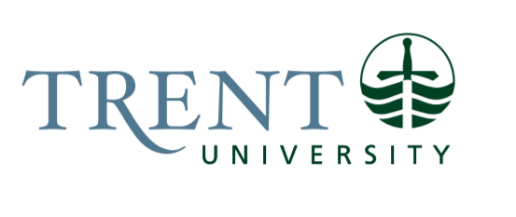 Job Title: 		Manager, Human ResourcesJob Number:			X-280 | VIP: 1140			Band:			EXEMPT-8								Department: 			Human Resources						Supervisor Title: 	Director, Human Resources / Vice-President, Human ResourcesLast Reviewed:			January 8, 2024Job Purpose:Jointly reporting to the Vice-President, Human Resources and Director, Human Resources, this position provides strategic human resources leadership in support of the University’s HRIS, recruitment, total compensation, training & development and oversees the departmental budget. This position is responsible for large scale organizational changes, and ensuring successful implementation, including leading the strategy, policy, communications, and special project plans. Key Activities:Human Resources Information System (HRIS)Reporting to the VP, Human Resources, is the strategic leader on the University’s HRIS and is the technical subject matter expert, leading on-going and new system initiatives.Responsible for HRIS direction and leadership, providing guidance to all Human Resources staff, and to managers and employees across the University. Responsible for working with various senior leaders in Information Technology, Dean’s offices, Payroll, Research, Finance, Human Rights, Equity & Accessibility etc. to ensure operational efficiency, effectiveness, and accuracy of the University’s Human Resources Information across the institution.Responsible for seeking continuous organizational efficiencies to improve the overall employee experience.Leads on-going and new system initiatives, provides guidance to the Department of Human Resources, managers, and employees across the University.Leads all changes to the HRIS, including system implementation as well as on-going system updates and modifications.Works closely with HRIS vendor to identify and resolve system issues, develop work plans to implement changes and monitor the progress of implementation/changes to ensure system efficiency and success.Develops a training plan, training documentation and executes training for HR staff, managers and employees on system changes or future modifications. Develops communication plans for the HRIS ensuring those impacted are notified in a timely manner, including identifying changes that may have broader impact (i.e. Collective Agreements, University Policy).Responsible for all Human Resources reporting activities required by senior leaders, board of governors, government, external industry, and other partners.Recruitment / Training & DevelopmentReporting to the Director, Human Resources, provides strategic leadership to the University’s recruitment, training and development programs and policies, ensuring success and alignment with the university’s strategic plans and goals. Works closely with the Director, Human Resources and a  team of Human Resources Advisors to review and improve all Human Resources recruitment, training & development functions. Ensures processes are completed in a timely manner and in compliance with employment equity, employment standards, human rights legislation, as well as all University policies and procedures, and commitments within collective agreements. Oversees and develops new training & development programs and initiatives to ensure legislative compliance and that employee and management needs are being addressed, including training events/schedules and career/leadership development programs and initiatives.Compensation & Job Evaluation Reporting to the Director, Human Resources, makes recommendations regarding the University’s total compensation programs to attract, motivate, and retain employees within the University’s strategic initiatives.Manages the Compensation & Human Resources Advisor to ensure compensation practices, policies, job evaluation and salary structures are completed in accordance with University policy and appropriate legislation. Oversees the OPSEU and Exempt annual compensation increases and job evaluation system and makes recommendations on system improvements and enhancements.Participates in collective bargaining process by providing expertise and conducting analysis related to compensation both internally and external to Trent (other universities, local market, etc.).Reviews, recommends, and approves compensation changes for salary actions including new hire compensation, promotional and market adjustments, and temporary assignments.Financial & Budgetary Reporting to the Vice-President, Human Resources, oversees all Human Resources financial and budgetary accounts, including tracking, reconciling, and maintaining the budget and any special project costs. Provides forecasts for future projections as well as recommendations on new investment requests in consultation with the Director, Pension, Benefits & Payroll, Manager, Environmental, Health & Safety, and Director, Human Resources. Responsible for preparing VP’s budget presentation and adjustment template annually to the financial services office and the Board of Governors.  Ensures financial activities are accurate and complete. Education Required:Honours Degree (4 year) in a related field.CHRL designation.Experience/Qualifications Required:Seven (7) years’ Human Resources experience in a unionized environment required; strong knowledge and experience with Human Resources Information Systems, compensation, salary administration, and recruitment is required.High level of attention to detail, accuracy, and confidentiality required.  Strong communication skills, both written and verbal. Strong client service skills.Demonstrated tact, diplomacy, and objectivity.Ability to work under minimum supervision and as part of a team. Proficiency in the use of MS Office (specifically Word and Excel) required; experience with an HRIS an asset. Website maintenance/design experience required. Supervision:Provide training, guidance, and direction, assigning and monitoring work for accuracy and completion and providing input into staffing decisions and performance evaluations.  